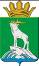 АДМИНИСТРАЦИЯ НИЖНЕСЕРГИНСКОГО МУНИЦИПАЛЬНОГО РАЙОНАПОСТАНОВЛЕНИЕот 16.04.2020                       № 168              г. Нижние СергиОб установлении на территории Нижнесергинского муниципального района денежной компенсации на обеспечение бесплатным питанием
отдельных категорий обучающихся, осваивающих основные
общеобразовательные программы с применением электронного обучения и дистанционных образовательных технологийВ соответствии со статьей 37 Федерального закона от 29 декабря 2012 года № 273-ФЗ «Об образовании в Российской Федерации», постановлением правительства Свердловской области от 09.04.2020 № 232-ПП «Об установлении на территории Свердловской области денежной компенсации на обеспечение бесплатным питанием отдельных категорий обучающихся, осваивающих основные общеобразовательные программы с применением электронного обучения и дистанционных образовательных технологий» в целях повышения уровня социальной поддержки отдельных категорий обучающихся, осваивающих основные общеобразовательные программы с применением электронного обучения и дистанционных образовательных технологий, на период введения на территории Нижнесергинского муниципального района режима повышенной готовности в связи с угрозой распространения новой коронавирусной инфекции (2019-nCoV),ПОСТАНОВЛЯЮ:Установить на территории Нижнесергинского муниципального района денежную компенсацию на обеспечение бесплатным питанием отдельных категорий обучающихся, осваивающих основные общеобразовательные программы с применением электронного обучения и дистанционных образовательных технологий (далее - денежная компенсация).Денежная компенсация устанавливается на обеспечение бесплатным одноразовым питанием детей-сирот, детей, оставшихся без попечения родителей, лиц из числа детей-сирот и детей, оставшихся без попечения родителей, детей из семей, имеющих среднедушевой доход ниже величины прожиточного минимума, установленного в Свердловской области, и детей из многодетных семей, а также на обеспечение бесплатным двухразовым питанием детей с ограниченными возможностями здоровья, в том числе детей-инвалидов.Денежная компенсация устанавливается на обеспечение бесплатным питанием лиц, указанных в части первой настоящего пункта, обучающихся в муниципальных общеобразовательных организациях Нижнесергинского муниципального районаФинансирование расходов, связанных с установлением денежной компенсации,  производится за счет субсидии выделенной из областного бюджета  бюджету Нижнесергинского муниципального района на осуществление мероприятий по обеспечению питанием обучающихся в муниципальных общеобразовательных организациях в соответствии с постановлением администрации Нижнесергинского муниципального района от 07.10.2019 № 328 «Об обеспечении питанием обучающихся в муниципальных общеобразовательных организациях Нижнесергинского муниципального района в 2020 году»4. Обнародовать данное постановление путем размещения полного текста через сеть «Интернет» на официальном сайте администрации Нижнесергинского муниципального района и опубликовать в Нижнесергинской районной газете «Новое время».5. Настоящее постановление вступает в силу на следующий день после его официального опубликования и распространяет свое действие на отношения, возникшие с 18 марта 2020 года6. Контроль за исполнением настоящего постановления возложить на заместителя главы администрации Нижнесергинского муниципального района А.Н. Екенина.Глава Нижнесергинского муниципального района                                                                    В.В. Еремеев                                       